Z dbałością o każdy szczegół klocka hamulcowego TextarWarszawa, 3 marca 2023 r. – Współczesne programy komputerowe pozwalają na przeprowadzenie zaawansowanych symulacji na każdym etapie powstawania produktów. Lecz w przypadku projektowania i wytwarzania elementów układu hamulcowego takich jak tarcze czy klocki hamulcowe, miarodajnym sposobem oceny pozostają testy praktyczne. 
W przypadku marki Textar dążenie do maksymalnej kontroli powstających elementów oznacza nawet 2000 godzin ekstremalnych prób na hamowni i 300 000 przejechanych kilometrów 
w różnych warunkach drogowych.Właściciel marki Textar, firma TMD Friction, jest jednym z nielicznych producentów klocków 
i tarcz hamulcowych, który sam wytwarza wszystkie swoje mieszanki cierne. Są one dostarczane zarówno na niezależny rynek części zamiennych, jak i producentom pojazdów OEM, na pierwszy montaż. Niezależnie od odbiorcy, produkty muszą z nawiązką spełniać surowe wymagania nie tylko norm takich jak ECE-R90, ale także wewnętrzne wymogi producentów samochodów. W takiej sytuacji niezwykle ważna jest jakość składników mieszanek ciernych, a użyte surowce i finalne produkty muszą przejść dokładne kontrole. Dlatego mieszanki cierne opracowywane przez inżynierów Textar na każdym etapie prac rozwojowych poddawane są wielokrotnym testom w należących do koncernu laboratoriach. – Prowadzone przez Textar testy wytwarzanych przez nas części przewyższają wymagania prawne w zakresie siły hamowania, żywotności i komfortu jazdy. Ponadto tarcze hamulcowe do starszych modeli pojazdów, które pojawiły się w ofercie Textar jeszcze przed  wprowadzeniem w życie normy ECE-R90, są w dużej części sprawdzone pod jej kątem i są z nią zgodne. Układ hamulcowy musi działać skutecznie niezależnie od warunków. Dlatego nie pozostawiamy niczego przypadkowi. Testujemy ponad normę, by skontrolować zachowanie naszych produktów w każdych możliwych warunkach – podkreśla Vincenzo Di Caro, Senior Manager Vehicle Programme w TMD Friction.Praca w ośrodkach badawczych i hamowniach TextarNad rozwojem klocków hamulcowych marki Textar pracuje ponad 300 specjalistów w sześciu centrach zlokalizowanych na trzech kontynentach. Odpowiadają oni między innymi za dobranie mieszanki ciernej, która może się składać z nawet 43 składników. Projektowanie wspomagają zaawansowane narzędzia elektroniczne, ale istotnym źródłem informacji są badania w warunkach laboratoryjnych, oceniające właściwości fizyczne i chemiczne. Pod lupę brana jest między innymi gęstość materiału i jego podatność na ściskanie, odporność na działanie temperatur, wilgoci czy zanieczyszczeń drogowych, jak też przyczepności do metalowej powierzchni klocka. Każdy budzący wątpliwość wynik jest szczegółowo analizowany i stanowi podstawę do rozpoczęcia prac od nowa.Żaden klocek hamulcowy nie może przejść do kolejnego etapu testów bez sprawdzenia jego parametrów i skuteczności działania na hamowni. Producent dysponuje 45 stanowiskami do prób dynamometrycznych, które każdorazowo mogą trwać nawet 2000 godzin. Sprawdzane są np. wartości tarcia w różnych warunkach, zużycie i komfort hamowania oraz reakcja na wzrost temperatury roboczej. Wykonuje się badania wibracji, które uwzględniają przenoszenie drgań z klocka hamulcowego na inne elementy nieresorowane pojazdu, m.in. takie jak zacisk czy tarcza hamulcowa. 41 pojazdów testowych TextarOstatnią fazą procesu dążenia do doskonałości są testy w warunkach rzeczywistych. Obejmują one zarówno jazdy po torze wyścigowym, jak i drogach publicznych. Ich intensywność najlepiej obrazują liczby. Flota ponad 40 pojazdów testowych pokonuje podczas testów drogowych 300 000 km rocznie. Zajmuje to nawet 38 000 godzin. W tym czasie Textar kontroluje, jak produkty sprawdzają się w każdym możliwym środowisku jazdy, również w ekstremalnych warunkach. Na próby składa się między innymi cykl 10 hamowań awaryjnych z prędkości 100 km/h do pełnego zatrzymania. W ten sposób klocki i tarcze stopniowo rozgrzewane są do temperatury 200 stopni C. Pozwala to ocenić ich podatność na zjawisko fadingu, czyli zanikania siły hamowania w skutek wytwarzania poduszki gazowej pomiędzy powierzchniami ciernymi. Test ten, od tytułu magazynu „Auto Motor und Sport”, nosi nazwę AMS.Kolejnym sprawdzianem są jazdy po serpentynach wokół wysokich gór, na przykład Alp. 
W takich okolicznościach sprawdzany jest między innymi wpływ wzrostu temperatury na zużycie i współczynnik tarcia, przekładający się bezpośrednio na długość drogi hamowania. Nie mniejszą wagę marka Textar przykłada do rozwiązań prozdrowotnych i dotyczących wpływu na środowisko. W warunkach ruchu miejskiego poddawany ciągłej pracy układ hamulcowy może generować nadmierny hałas, a ścierające się o siebie elementy powodować pylenie. Unoszone przez wiatr mikroskopijne cząstki stałe z klocka hamulcowego wchłaniane są przez układ oddechowy człowieka. Dlatego tak ważny jest skład mieszanki i odporność gotowego elementu na zużycie.Ekstremalne testy na torze Uzupełnieniem warunków testowych jest tor wyścigowy. Uzyskiwane tu prędkości 
i ekstremalne siły pozwalają maksymalnie obciążyć układ hamulcowy. Potwierdzona w takich sytuacjach skuteczność z nawiązką przewyższa wymagania stawianie w codziennych sytuacjach na drodze.– Cały czas dążymy do doskonałości. Tak wszechstronne testy pozwalają nam ocenić efektywność działania naszych rozwiązań w szerszym zakresie niż określa norma ECE-R90. Na przykład skuteczność hamowania sprawdzamy na zimnych elementach czy przy wysokich prędkościach w odniesieniu do zjawiska fadingu. Badania fizyczne obejmują pęcznienie klocka, podatność na korozję czy odporność na różne środki chemiczne. Obowiązujące przepisy nie stawiają wymagań w zakresie komfortu użytkowania czy trwałości elementów, co 
w przypadku produktów marki Textar jest standardem – mówi Vincenzo Di Caro, Senior Manager Vehicle Programme w TMD Friction.Więcej informacji o działaniach TMD Friction w dążeniu do niezawodności znaleźć można na http://www.tmdqr.com/w_dazeniu_do_doskonalosci.Materiały zdjęciowe: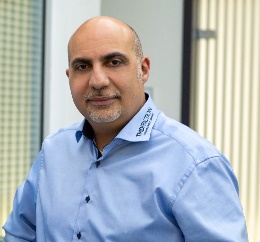 Vincenzo_Di_Caro_TMD_Friction.jpg – Vincenzo Di Caro, Senior Manager Vehicle Programme w TMD Friction.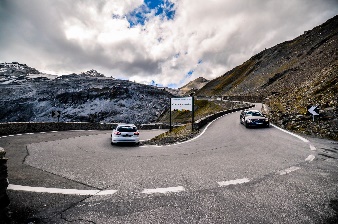 Testy_Textar_w_Alpach.jpg – Textar sprawdza zachowanie swoich produktów podczas testowych jazd po serpentynach wokół wysokich gór, na przykład Alp.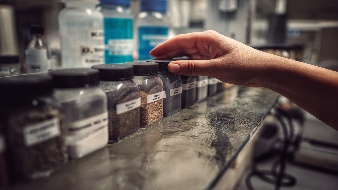 Textar_skladniki_mieszanki.jpg – Mieszanka cierna opracowana przez Textar może się składać z nawet 43 składników.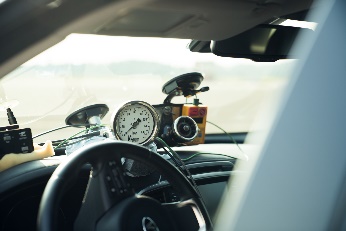 Testy_drogowe_Textar.jpg – Testy drogowe Textar składają się z między innymi cyklu 10 hamowań awaryjnych z prędkości 100 km/h do pełnego zatrzymania.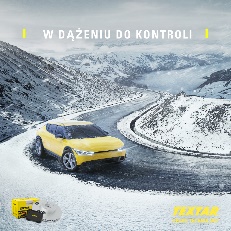 Textar_W_dazeniu_do_kontroli.jpg – Testy części wytwarzanych przez Textar przewyższają wymagania prawne w zakresie siły hamowania, żywotności i komfortu jazdy.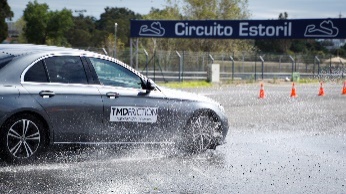 Testy_Textar_na_torze.jpg – Prędkości uzyskiwane podczas testów na torze wyścigowym pozwalają maksymalnie obciążyć układ hamulcowy.Zdjęcia: Copyright TMD Friction, 2023. Zabronione są przedruki bez podania źródła. Uprzejmie prosimy o wysłanie do nas egzemplarza wzorcowego.  Informacje o TMD FrictionTMD Friction, spółka należąca w całości do Nisshinbo Holdings Inc, jest światowym liderem w produkcji materiałów ciernych dla branży motoryzacyjnej na OE i niezależny rynek części zamiennych. W swoim portfolio firma ma produkty przeznaczone do samochodów osobowych i pojazdów użytkowych oraz oferuje rozwiązania dla pojazdów sportowych i dla przemysłu. TMD Friction zaopatruje światowy rynek OE oraz części zamiennych w marki Textar, Mintex, Don, Pagid, Cobreq, Nisshinbo i Bendix. Ponadto TMD Friction opracowuje 
i produkuje okładziny cierne dla przemysłu pod marką Cosid. Grupa posiada cztery oddziały w Niemczech oraz inne w Europie, USA, Brazylii, Meksyku, Chinach i Japonii. Zatrudnia 4.500 pracowników na całym świecie.Więcej informacji można znaleźć na stronie www.tmdfriction.com. Kontakt dla mediów: 	Krzysztof Jordan					Kamila Tarmas-Bilmin ConTrust Communication				TMD Friction tel. 533 877 677					tel. 668 652 437k.jordan@contrust.pl 				Kamila.Tarmas-Bilmin@tmdfriction.com 